INDICAÇÃO Nº 5586/2016Sugere ao Poder Executivo Municipal, que efetue a revitalização de canaleta localizada em cruzamento próximo a escola da Vila Siqueira Campos.Excelentíssimo Senhor Prefeito Municipal, Nos termos do Art. 108 do Regimento Interno desta Casa de Leis, dirijo-me a Vossa Excelência para sugerir que, por intermédio do Setor competente, para que efetue a revitalização da canaleta localizada entre as Ruas Padre Anchieta e Martim Afonso de Souza que vem causando transtornos há mais de um ano.Justificativa:Este vereador já solicitou a revitalização da referida canaleta em três indicações anteriormente, mas, segundo moradores do bairro, sequer a equipe passou pelo local, situação que vem revoltando quem mora próximo, pessoas que passam pelo local diariamente, visto que o problema ocorre próximo a duas escolas, após reunião com moradores ficou acordado que o pedido seria reiterado novamente.Plenário “Dr. Tancredo Neves”, em 24 de novembro de 2.016.Gustavo Bagnoli-vereador-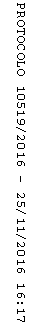 